Разгадай кроссворд на тему «Фрукты»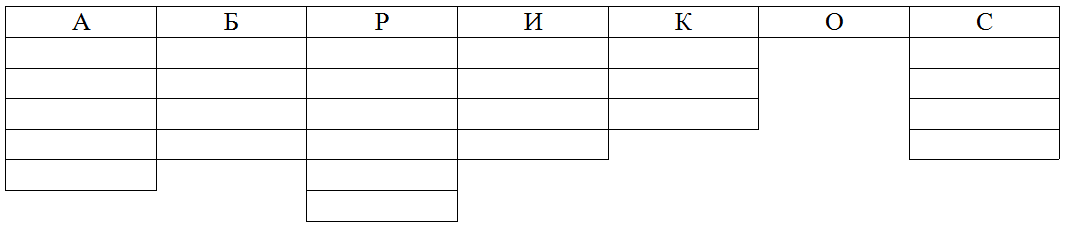 Этот тропический фрукт похож на огромную колючую шишку.Этот фрукт – любимое лакомство обезьян.Это сибирское яблочко почти как настоящее, только очень маленькое.Этот фрукт люди научились выращивать первым, а другое его имя – просто фига.У этого фрукта грубая мохнатая шкурка,  зато внутри он сладкий и сочный.Сладкая, лиловая, спелая, садовая…Раскрась картинку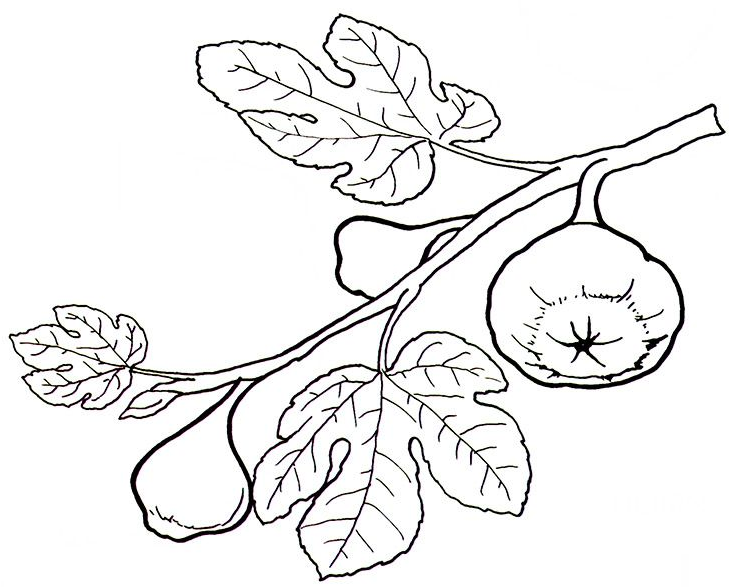 Ты догадался, какие фрукты называют фигами? А знаешь, как выглядит этот фрукт? Спроси у мамы, какого он должен быть цвета и раскрась его правильно.